Załącznik nr 4 do Wytycznych do postępowania 
w sprawie zatrudnienia nauczyciela akademickiego w Uniwersytecie OpolskimOGŁOSZENIE KONKURS NA ZATRUDNIENIE W CHARAKTERZE NAUCZYCIELA AKADEMICKIEGOWNIOSKODAWCAJEDNOSTKA: Uniwersytet Opolski  DYSCYPLINA NAUKOWA LUB ARTYSTYCZNASTANOWISKO (z oznaczeniem grupy)PODSTAWOWE WYMAGANIA KWALIFIKACYJNE1) ______________________________________________________________________________________ , 2) ______________________________________________________________________________________ , 3) ______________________________________________________________________________________ , 4) ______________________________________________________________________________________ , 5) ______________________________________________________________________________________ , 6) ______________________________________________________________________________________ , 7) ______________________________________________________________________________________ , 8) ______________________________________________________________________________________ , DODATKOWE KRYTERIA KWALIFIKACYJNE1) ______________________________________________________________________________________ , 2) ______________________________________________________________________________________ , 3) ______________________________________________________________________________________ , 4) ______________________________________________________________________________________ , 5) ______________________________________________________________________________________ , 6) ______________________________________________________________________________________ , 7) ______________________________________________________________________________________ , 8) ______________________________________________________________________________________ , WYMAGANE DOKUMENTY KWALIFIKACYJNE1) ______________________________________________________________________________________ , 2) ______________________________________________________________________________________ , 3) ______________________________________________________________________________________ , 4) ______________________________________________________________________________________ , 5) ______________________________________________________________________________________ , 6) ______________________________________________________________________________________ , 7) ______________________________________________________________________________________ , 8) ______________________________________________________________________________________ , MIEJSCE I TERMIN SKŁADANIA DOKUMENTÓWKLAUZULA RODONa podstawie Rozporządzenia Parlamentu Europejskiego i Rady (UE) 2016/679 z dnia 27 kwietnia 2016r. w sprawie ochrony osób fizycznych w związku z przetwarzaniem danych osobowych i w sprawie swobodnego przepływu takich danych oraz uchylenia dyrektywy 95/46/WE, zwanego dalej „Rozporządzeniem”, informujemy, że:Administratorem danych osobowych jest Uniwersytet Opolski z siedzibą przy pl. Kopernika 11a, 45-040 Opole.Administrator danych osobowych wyznaczył  Inspektora Ochrony Danych nadzorującego prawidłowość przetwarzania danych osobowych, z którym można skontaktować się za pośrednictwem adresu e-mail: iod@uni.opole.pl, poprzez formularz na stronie: http://iod.uni.opole.pl/kontakt/ lub pisząc na adres: Uniwersytet Opolski - Inspektor Ochrony Danych Osobowych, pl. Kopernika 11a, 45-040 Opole. Dane dotyczące Inspektora Ochrony Danych są dostępne na stronie internetowej http://iod.uni.opole.pl.Pani/Pana dane osobowe przetwarzane będą dla celów postępowania rekrutacyjnego na stanowisko: ……………………………………………………………………………  .Podstawą do przetwarzania danych osobowych jest  art. 6. ust. 1 pkt. b i c, Rozporządzenia Parlamentu Europejskiego i Rady (UE) 2016/679 z 27 kwietnia 2016 r. w sprawie ochrony osób fizycznych w związku z przetwarzaniem danych osobowych 
i w sprawie swobodnego przepływu takich danych oraz uchylenia dyrektywy 95/46/WE (Dz. Urz. UE L Nr 119, str. 1). Podanie danych jest dobrowolne, jednak konieczne do realizacji celów, do jakich zostały zebrane. Zakres przetwarzania danych osobowych reguluje Kodeks Pracy oraz ustawa z dnia 20 lipca 2018 r. Prawo o szkolnictwie wyższym i nauce (Dz. U. z 2018 r. poz. 1668 z późn. zmianami). Niepodanie wymaganych informacji (danych osobowych) skutkować będzie niezakwalifikowaniem do procesu rekrutacji.Dane nie będą udostępniane podmiotom zewnętrznym z wyjątkiem przypadków przewidzianych przepisami prawa, nie będą również bez Pani/Pana zgody przekazywane do państw trzecich.Dane przechowywane będą przez czas niezbędny dla zrealizowania rekrutacji na stanowisko określone w pkt.3.Posiada Pani/Pan prawo dostępu do treści swoich danych oraz z zastrzeżeniem przepisów prawa: prawo ich sprostowania, usunięcia lub ograniczenia przetwarzania, prawo do sprzeciwu wobec przetwarzania a także prawo do przenoszenia danych.Ma Pani/Pan prawo do wniesienia skargi do Prezesa Urzędu Ochrony Danych Osobowych, jeżeli jeśli uzna Pani/Pan za uzasadnione, że Pani/Pana dane osobowe są przetwarzane niezgodnie z obowiązującymi przepisami prawa.Pani/Pana dane nie będą przetwarzane w sposób zautomatyzowany i nie będą poddawane profilowaniu._____________________________________________________________________________________data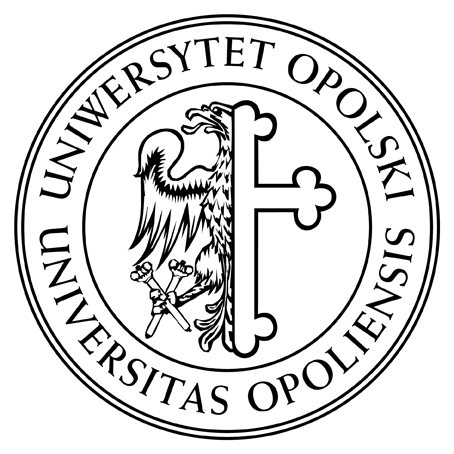 